Муниципальное   дошкольное образовательное учреждение - Детский сад № 3   (МДОУ детский сад № 3)Дополнительная образовательная программа  МДОУ детский сад № 3 «Мастерская волшебников» на 2023-2024 учебный годНаправленность: художественно - эстетическаяОбщий объем программы в часах:  11часовВозраст обучающихся:  5-7 летСрок реализации программы:  один годУровень: начальный Автор: педагог дополнительного образования Осипова Елена АнатольевнаРегистрационный № 1                                                  с. Сорогожское –2023гОглавлениеПояснительная запискаПредлагаемая программа имеет художественно-эстетическую направленность, которая является важной составной частью в развитии и воспитании детей. Уровень программы: ознакомительный. Программа разработана в соответствии с новыми требованиями Федерального Государственного Образовательного Стандарта и составлена с учетом программы и методических рекомендаций Л.В.Куцаковой «Конструирование и ручной труд».Обеспечивая в процессе работы с бумагой всестороннее развитие детей, у них формируются жизненно необходимые навыки и умения, раскрываются и развиваются потенциальные возможности. Организовывать работу необходимо так чтобы ребята обретали уверенность в своих силах, стремились создавать красивое, глядя на окружающий мир глазами художника; ощущали себя значимыми, умелыми, способными и талантливыми. Программа способствует формированию у детей творческих способностей и фантазии. При организации работы с бумагой необходимо соединять игру, труд и обучение, что поможет обеспечивать единство решения познавательных, практических и игровых задач.Основная цель занятий по художественному труду в детском саду - это научить детей с удовольствием мастерить, фантазировать и делать своими руками интересные поделки из бумаги, так, чтобы и процесс, и результат приносили радость. Получаемые на занятиях по ручному труду положительные эмоции (радость, восторг от сделанных своими руками игрушек, открыток и т. д) являются важным стимулом. Постепенно у детей формируются такие черты характера, как целеустремленность, настойчивость.Художественный труд способствует развитию сенсомоторики: согласованности в работе глаза и руки, совершенствованию координации движения, гибкости, точности в выполнении действий. Конструируя, ребёнок развивается умственно. Развивается смекалка, сообразительность, память, пространственно- ассоциативное и логическое мышление. Все это необходимо для дальнейшего обучения детей в школе.Большая роль в овладении бумагопластикой в программе отводится коллективным работам.В процессе совместной работы создаются положительные условия для формирования общественных мотивов труда, которые в старшем дошкольном возрасте приобретают значительную побудительную силу. Каждый ребёнок получает возможность почувствовать и пережить радость от личного участия в общем деле. В данном виде труда есть реальные возможности формировать у детей контроль и оценку собственной деятельности. У ребят наблюдается стремление оказать друг другу помощь, заинтересованность результатом общего дела. Результаты коллективного труда открывают ребят, побуждают их к выполнению новых поделок.Система работы с бумагой построена по принципу от простого к сложному. Программа помогает индивидуализировать сложность работы: более сильным детям будет интересна сложная конструкция, менее подготовленным можно предложить работу попроще. При этом обучающий и развивающий смысл работы сохраняются. Это даст возможность предотвратить перегрузку ребенка, освободить его от страха перед трудностью и приобщить к творчеству.Актуальность программыУбедительно доказано научными исследованиями прямая зависимость между уровнем сформированности речи и развитием тонкой моторики рук у детей. Это отчетливо прослеживается в ходе индивидуального развития каждого ребенка. Поэтому развитые, усовершенствованные движения пальцев рук способствуют более быстрому и полноценному формированию у ребенка речи и психических процессов, тогда как неразвитая ручная моторика, наоборот, тормозит такое развитие. В сенсомоторном развитии важное место занимает ручной труд, с помощью которого формируется точность в выполнении действий, совершенствуется координация движений, согласованность в работе глаза и руки, эталонные представления о форме, цвете, величине, пространстве, о признаках и свойствах различных предметов и материалов, закладывается основа для развития мыслительных операций.Одним из близких и доступных видов работы с детьми по формированию мелкой моторики является художественно-продуктивная деятельность, занятия бумагопластикой.Бумагопластика дает возможность детям фантазировать и проявлять свои творческие способности.Новизна программы «Мастерская волшебников» заключена в изучении самого актуального и модного на сегодня искусства, модульного оригами. Много должен знать и уметь ребенок, вступая в незнакомую, но притягательную жизнь. Подготовить ребенка к этому важному моменту жизни поможет бумагопластика  – искусство близкое ему и доступное. Доступность бумаги, как материала, простота ее обработки привлекают детей. Они легко овладевают различными приемами и способами действия с бумагой, такими как сгибание, многократное складывание, надрезание, склеивание. Педагогическая целесообразность. Программа обусловлена важностью создания условий для эффективного формирования у детей пространственных представлений, логического мышления, геометрических понятий, развития моторики и глазомера.Предполагает работу с детьми в форме индивидуальных занятий, совместной работы детей с педагогом, а также их самостоятельной творческой деятельности.Данная программа обладает следующими отличительными особенностями:- возможность корректировки заданий в процессе обучения в зависимости от опыта детей, степени усвоения ими учебного материала.Отличительные особенности данной программы. Бумагопластика  развивает у детей способность работать руками под контролем сознания. Прежде всего, он учится общаться с бумагой, угадывать ее качества, развивается мелкая моторика пальцев. Психологи считают, что это очень важно для нормального формирования речи. Бумагопластика дает для этого огромный простор – мелких движений не только много, они еще разнообразны. Очень важно и то, что при складывании фигурок одновременно работают обе руки. Ведь большинство из нас «однорукие»: мы почти все делаем одной рукой. И это приводит к непропорциональному развитию полушарий. А занятие бумагопластикой  гармонизирует работу полушарий мозга. И это помогает развитию творческих задатков у ребенка.Цель программы - расширить знания детей о бумаге и о способах изготовления из нее поделок. Развивать умения и навыки работы с бумагой. Развивать у детей мелкую моторику в процессе бумагопластики.Способствовать развитию личности детей через творческую деятельность. Формирование художественно-творческих способностей, обеспечение эмоционально-образного восприятия действительности, развитие эстетических чувств и представлений в процессе работы с бумагой.Задачи программыЗадачи в обучении:Познакомить со свойствами и различными видами бумаги.Познакомить с различными техниками работы с бумагой.Познакомить и расширить знания о геометрических терминах, использовать их в речи при работе.задачи в развитии:Научить способам отрывания, сминания, скатывания, скручивания, обрывания, разрезания, вырезания, многократного сгибания в разных направлениях, складывания и приклеивания.Учить составлять узоры, различные композиции, создавать поздравительные открытки и поделки.Развивать глазомер, ловкость движений рук, пальцев.Развивать умения владеть необходимыми для работы инструментами и материалами.Развивать творческое воображение, художественные и интеллектуальные способности.Задачи в воспитании:Воспитывать аккуратность при выполнении работ и умение доводить начатое дело до конца.Воспитывать чувство коллективизма, товарищества и адаптации к социуму во время выполнения коллективных работ.Категория обучающихся по программе: возраст 5-7 лет.Срок реализации программы: 1 год; 11 часов.Форма обучения: групповая.Режим занятий: 1 раз в неделю по 25-30 минут.Планируемые результаты реализации программы:•   познакомятся со свойствами и возможностями бумаги как материала для художественного творчества;•   познакомятся с основами знаний в области композиции,формообразования;•   познакомятся с основными видами работ из бумаги (поделки из комочков бумаги, мозаика из рваной бумаги, оригами, торцевание, гофрирование и квилинг).• овладеют основными приемами работы с бумагой: складывание, сминание, скручивание, комкование, сгибание, вырезание, гофрирование, склеивание;•научатся работать необходимыми для изготовления поделок инструментами и приспособлениями;•   познакомятся с основными видами работ из бумаги (поделки из комочков бумаги, мозаика из рваной бумаги, оригами, торцевание, гофрирование и квилинг).•   научатся сознательно использовать знания и умения, полученных на занятиях для воплощения собственного замысла в бумажных объемах и плоскостных композициях.научатся в доступной форме подчеркивать красоту материалов, форм, конструкций при создании индивидуальных работ;научатся взаимодействовать друг с другом во время коллективных работ: помогать, уступать и договариваться с товарищами.Содержание программыУчебно-тематический план кружка «Мастерская волшебников»Методы, применяемые при подготовке к занятиям подразделяются на:- Словесные (рассказ-объяснение, беседа, пальчиковая гимнастика, стихи, загадки);- Наглядные (демонстрация педагогом приемов работы, наглядных пособий, самостоятельные наблюдения детей);- Игры, игровые ситуации (обыгрывание поделок детьми, физкультминутки);- Практические (выполнение упражнений, овладение приемами работы с бумагой и инструментами);При организации работы кружка используется дидактический материал. Он включает в себя образцы работ, выполненные педагогом, иллюстрации.Формы подведения итогов реализации программыПроведение выставок детских работ, участие в различных творческих конкурсах.Организационно-педагогические условия реализации программыМатериально-техническое обеспечение программыДля того чтобы успешно обучить детей, необходимо, прежде всего, владеть необходимыми знаниями, умениями и навыками изготовления разнообразных доступных и посильных для детей данного возраста изделий, имеющих практическую значимость.Помещение в котором проводятся занятия должно быть светлым, соответствовать санитарно-гигиеническим требованиям.В процессе обучения дети и педагог должны строго соблюдать правила техники безопасности труда.Для успешной реализации программы необходимо материально-техническое обеспечение: бумага офисная цветная, бумага цветная, гофробумага, картон цветной, цветные бумажные салфетки, креповая бумага, клей ПВА, клей-карандаш, ножницы, кисточки.Список литературы:1 Афонькин С.Ю. Бумажный конструктор [текст] / С. Ю. Афонькин, Е. Ю. Афонькина. – М.: Аким, 2007. – 64 с.2.   Долженко Г.Ю. «100 оригами». Академия развития: Академия Холдинг; Ярославль 2002 г.3. Куцакова Л.Г. « Творим и мастерим». Серия: библиотека программы воспитания и обучения. Изд-во Мозаика-синтез Москва 2010 г.Интернет – ресурсы:http://origami.ru/http://www.origami-do.ru/http://www.bestreferat.ru/http://stranamasterov.ru/ПриложениеОбщие правила техники безопасности.1. Работу начинай только с разрешения педагога. Когда педагог обращается к тебе, приостанови работу. Не отвлекайся во время работы.2. Не пользуйся инструментами, правила обращения, с которыми не изучены.3. Употребляй инструменты только по назначению.4. Не работай неисправными и тупыми инструментами.5. При работе держи инструмент так, как показал педагог.6. Инструменты и оборудование храни в предназначенном для этого месте.7. Содержи в чистоте и порядке рабочее место.8. Раскладывай инструменты и оборудование в указанном педагоге порядке.9. Не разговаривай во время работы.10.Выполняй работу внимательно, не отвлекайся посторонними делами.Правила обращения с ножницами.1. Пользуйся ножницами с закругленными концами. Храни ножницы в указанном месте в определенном положении.2. При работе внимательно следи за направлением реза.3. Не работай тупыми ножницами и с ослабленным шарнирным креплением.4. Не держи ножницы лезвиями вверх.5. Не оставляй ножницы в открытом виде.6. Не режь ножницами на ходу.7. Не подходи к товарищу во время резания.8. Передавай товарищу закрытые ножницы кольцами вперед.9. Во время резания удерживай материал левой рукой так, чтобы пальцы были в стороне от лезвий ножниц.Правила обращения с клеем.1. При работе с клеем нужно пользоваться специальной кисточкой.2. Наносить клей на изделия аккуратно.3. Иметь салфетку для вытирания лишнего клея.4. При попадания клея в глаза и рот промыть чистой водой.5. Не пачкать клеем столы, стулья, одежду.Правила обращения с бумагой.1. Обводить шаблоны с обратной стороны цветной бумаги, экономно расходуя место.2. Осторожно!!! О края бумаги можно обрезаться!3. После работы остатки ненужной бумаги выбрасывать в мусорную корзину.Принято на педагогическом советеПротокол № 1  от 14.08.2023гПредседатель ПС  О.М. Филиппова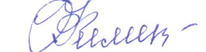   Утверждаю заведующая МДОУ детский  сад №3  Ю.В. Белякова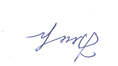 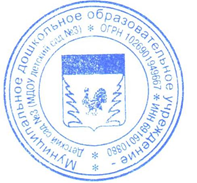  Пояснительная запискаI Целевой раздел3IАктуальность3IНовизна4IПедагогическая целесообразность4IОтличительные особенности данной программы4IЦель, задачи программы, задачи в развитии, задачи воспитании4IВозраст детей, участвующих в реализации программы5IСроки реализации программы5IФормы и режим занятий5IОжидаемые результаты и способы определения их результативности6IФормы подведения итогов реализации программы7IIСодержательный раздел.2.1.Учебный план72.2.Содержание изучаемого курса82.3.Календарно - тематическое планирование9IIIОрганизационный раздел.473.1.Методическое обеспечение программы473.2.Список литературы.47месяцТема занятияКоличество занятийвсеготеорияпрактикаоктябрьРазличные виды бумаги и ее свойстваУкрашение карандашницы из картона божьими коровками (комкование из креповой бумаги) и бабочкой(оригами)111октябрьНатюрморт «Фрукты в вазе» из бумажной тарелки и салфеток (комкование)11октябрь«Ежик» (гофрирование цветной бумаги)11октябрь«Золотая осень» -коллективная работа (рваная бумага, мятая бумага, витая спираль, торцевание)11Ноябрь«Ветка с осенними листьями» (ветка- скручивание бумаги; листья—гофрирование)11Ноябрь«Лукошко с грибами» (лукошко-плетение из полосок бумаги; грибы - оригами; улитка- скручивание в жгутик)11Ноябрь«Аквариум с рыбками» из коробки из-под конфет (рыбки-оригами, камни-комкование, водоросли- скручивание)11НоябрьПодарок ко Дню Матери «Рамка для портрета» из бумажной тарелки (мозаика из рваной бумаги и цветы- складывание)11Коллективная работа«Жар-птица» (оригами,гофрирование, комкование, квилинг)11декабрь   Новогодний коллаж «Однажды зимой…»11декабрьЕлочная игрушка-шар из картона и ажурной салфетки (снежинка – торцевание)11декабрьОткрытка новогодняя (елочка - оригами из ажурной бум.салфетки)11декабрьКоллективная работа«Новый год в зимнем лесу» (елка –оригами; снег и бусы – комкование; зайцы-оригами)11Январь«Рождественский ангелок» (оригами и гофрирование) из ажурной бум.салфетки.11Январь«Снеговик» (комкование, торцевание из белой салфетки)11Январь«Снегирь на ветке ели» (оригами и комкование)11Февраль«Зимний лес» (из мятых и рваных салфеток)11Февраль«Валентинка» - открытка (складывание сердечка и цветка)11Февраль«Танк» (оригами)11Февраль«Корабль с матросом» - открытка для пап (оригами, волны-рваные полоски бумаги)11Март«Тюльпаны в вазе» - открытка к 8 Марта (оригами)11«Гиацинт в горшке» (торцевание)11«Птица счастья» (оригами,гофрирование)11Коллективная работа «Грачи прилетели» (оригами)11Апрель«Ракета» (оригами)11«Космос» - коллективная работа (оригами, комкование салфеток)11«Пасхальное яйцо с цыпленком» (торцевание)11«Цветок весенний» (квиллинг)11МайОткрытка к 9 Мая (звезда, гвоздики - оригами)11«Бабочки на лугу» (оригами)11«Ветка сирени» (торцевание)11«На пруду» (лебеди, лягушки, цветок лотоса, стрекоза-оригами; камыши-скручивание)Коллективная работа22